DEPARTAMENTO DE FISIOTERAPIA / EEFFTO / UFMGCONCURSO PROFESSOR ADJUNTO ÁREA: “Fisioterapia em Cardiologia Adulto, Infantil e Supervisão de Estágio”CRONOGRAMAPROGRAMA DE PROVA ESCRITA Avaliação e tratamento fisioterapêutico nas principais disfunções cardíacas do adulto e da criança. Abordagem fisioterapêutica nas disfunções cardíacas de pacientes hospitalizados.Bases da fisiologia do exercício.Bases para o raciocínio clínico em Fisioterapia em Cardiologia.DEPARTAMENTO DE FISIOTERAPIA / EEFFTO / UFMGCONCURSO PROFESSOR ADJUNTODOU – Edital 508 – 26/09/2018Área: “Fisioterapia em Cardiologia Adulto, Infantil e Supervisão de Estágio”Inscrição: 26/09/2018 a 26/10/2018REFERÊNCIAS BIBLIOGRÁFICAS:Fihn SD et al. 2012 ACCF/AHA/ACP/AATS/PCNA/SCAI/STS Guideline for the diagnosis and management of patients with stable ischemic heart disease: a report of the American College of Cardiology Foundation/American Heart Association Task Force on Practice Guidelines, and the American College of Physicians, American Association for Thoracic Surgery, Preventive Cardiovascular Nurses Association, Society for Cardiovascular Angiography and Interventions, and Society of Thoracic Surgeons. J Am Coll Cardiol. 2012 Dec 18;60(24):e44-e164. doi: 10.1016/j.jacc.2012.07.013.Neder JÁ, Nery LE. Fisiologia Clínica do Exercício: Teoria e Prática. 1ª.ed. Artes Médicas, 2003.Nishimura RA et al. 2017 AHA/ACC Focused Update of the 2014 AHA/ACC Guideline for the Management of Patients With Valvular Heart Disease: A Report of the American College of Cardiology/American Heart Association Task Force on Clinical Practice Guidelines. J Am Coll Cardiol. 2017 Jul 11;70(2):252-289. doi: 10.1016/j.jacc.2017.03.011. Raso V, Greve JMD, Polito, MD. Pollock: fisiologia clínica do exercício. 1ª ed. Manole, 2013.Stout KK et al. 2018 AHA/ACC Guideline for the Management of Adults With Congenital Heart Disease: Executive Summary: A Report of the American College of Cardiology/American Heart Association Task Force on Clinical Practice Guidelines. J Am Coll Cardiol. 2018 Aug 10. pii: S0735-1097(18)36845-1. doi: 10.1016/j.jacc.2018.08.1028.Umeda IIK. Manual de Fisioterapia na Reabilitação Cardiovascular. 2ª ed. Manole, 2014.Wasserman K, Hansen J, Sue D, Stringer W, Whipp B. Principles of Exercise Testing and Interpretation: Including Pathophysiology and Clinical Applications. 4th ed. Lippincott Williams & Wilkins, 2004.Yancy CW et al. 2017 ACC/AHA/HFSA Focused Update of the 2013 ACCF/AHA Guideline for the Management of Heart Failure: A Report of the American College of Cardiology/American Heart Association Task Force on Clinical Practice Guidelines and the Heart Failure Society of America. J Card Fail. 2017 Aug;23(8):628-651. doi: 10.1016/j.cardfail.2017.04.014. Epub 2017 Apr 28.UNIVERSIDADE FEDERAL DE MINAS GERAISEscola de Educação Física, FISIOTERAPIA E TERAPIA OCUPACIONAL DEPARTAMENTO DE FISIOTERAPIAFone: (31)3409-4783E-mail: eeffto-dfit@ufmg.br   DISCRIMINAÇÃO DATAEDITAL DOUPublicação DOU26/09/2018508Inscrição 26/09/2018 a 26/10/2018Previsão de realização das provas27/11/2018 a 25/12/2018UNIVERSIDADE FEDERAL DE MINAS GERAISEscola de Educação Física, FISIOTERAPIA E TERAPIA OCUPACIONAL DEPARTAMENTO DE FISIOTERAPIAFone: (31)3409-4783E-mail: eeffto-dfit@ufmg.br   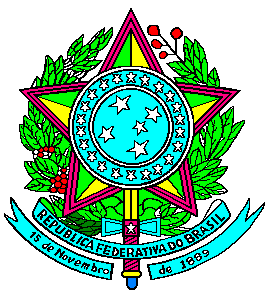 